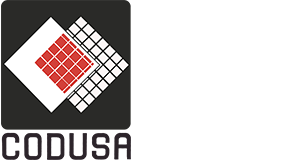 FATURAMENTO – JANEIRO 2020NFDATATOMADORDESCRIÇÃOCONTRATODISPENSA DE LICITAÇÃOEMPENHOTOTAL BRUTORETENÇÃO INSSRETENÇÃO ISSTOTAL LÍQUIDOMunicípio de Campo Mourão